توجه: هماهنگی جلسه پیش دفاع تنها پس از تصویب ترکیب هیات داوران در شورای پژوهشی دانشکده مجاز است.دانشجو موظف است پس از برگزاری جلسه پیش دفاع، جلسه دفاع نهایی خود را حداکثر در مدت سه ماه برگزار نماید.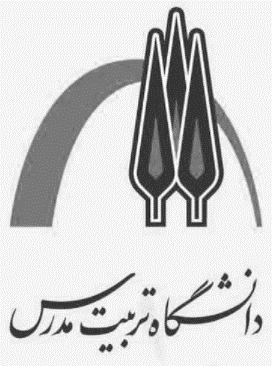 به نام خدادانشکده مهندسی عمران و محیط زیستفرم درخواست برگزاری جلسه پیش دفاعتاریخ: 1- معاون محترم پژوهشی دانشکده مهندسی عمران و محیط زیستبه استحضار می رساند گروه              در جلسه مورخ   /  /    مقرر نمود از افراد زیر برای جلسه پیش دفاع دانشجوی دکتری با مشخصات زیر دعوت به عمل آید. خواهشمند است مراتب موافقت با برگزاری جلسه مذکور را اعلام فرمایید.1- معاون محترم پژوهشی دانشکده مهندسی عمران و محیط زیستبه استحضار می رساند گروه              در جلسه مورخ   /  /    مقرر نمود از افراد زیر برای جلسه پیش دفاع دانشجوی دکتری با مشخصات زیر دعوت به عمل آید. خواهشمند است مراتب موافقت با برگزاری جلسه مذکور را اعلام فرمایید.1- معاون محترم پژوهشی دانشکده مهندسی عمران و محیط زیستبه استحضار می رساند گروه              در جلسه مورخ   /  /    مقرر نمود از افراد زیر برای جلسه پیش دفاع دانشجوی دکتری با مشخصات زیر دعوت به عمل آید. خواهشمند است مراتب موافقت با برگزاری جلسه مذکور را اعلام فرمایید.1- معاون محترم پژوهشی دانشکده مهندسی عمران و محیط زیستبه استحضار می رساند گروه              در جلسه مورخ   /  /    مقرر نمود از افراد زیر برای جلسه پیش دفاع دانشجوی دکتری با مشخصات زیر دعوت به عمل آید. خواهشمند است مراتب موافقت با برگزاری جلسه مذکور را اعلام فرمایید.1- معاون محترم پژوهشی دانشکده مهندسی عمران و محیط زیستبه استحضار می رساند گروه              در جلسه مورخ   /  /    مقرر نمود از افراد زیر برای جلسه پیش دفاع دانشجوی دکتری با مشخصات زیر دعوت به عمل آید. خواهشمند است مراتب موافقت با برگزاری جلسه مذکور را اعلام فرمایید.1- معاون محترم پژوهشی دانشکده مهندسی عمران و محیط زیستبه استحضار می رساند گروه              در جلسه مورخ   /  /    مقرر نمود از افراد زیر برای جلسه پیش دفاع دانشجوی دکتری با مشخصات زیر دعوت به عمل آید. خواهشمند است مراتب موافقت با برگزاری جلسه مذکور را اعلام فرمایید.1- معاون محترم پژوهشی دانشکده مهندسی عمران و محیط زیستبه استحضار می رساند گروه              در جلسه مورخ   /  /    مقرر نمود از افراد زیر برای جلسه پیش دفاع دانشجوی دکتری با مشخصات زیر دعوت به عمل آید. خواهشمند است مراتب موافقت با برگزاری جلسه مذکور را اعلام فرمایید.1- معاون محترم پژوهشی دانشکده مهندسی عمران و محیط زیستبه استحضار می رساند گروه              در جلسه مورخ   /  /    مقرر نمود از افراد زیر برای جلسه پیش دفاع دانشجوی دکتری با مشخصات زیر دعوت به عمل آید. خواهشمند است مراتب موافقت با برگزاری جلسه مذکور را اعلام فرمایید.1- معاون محترم پژوهشی دانشکده مهندسی عمران و محیط زیستبه استحضار می رساند گروه              در جلسه مورخ   /  /    مقرر نمود از افراد زیر برای جلسه پیش دفاع دانشجوی دکتری با مشخصات زیر دعوت به عمل آید. خواهشمند است مراتب موافقت با برگزاری جلسه مذکور را اعلام فرمایید.1- معاون محترم پژوهشی دانشکده مهندسی عمران و محیط زیستبه استحضار می رساند گروه              در جلسه مورخ   /  /    مقرر نمود از افراد زیر برای جلسه پیش دفاع دانشجوی دکتری با مشخصات زیر دعوت به عمل آید. خواهشمند است مراتب موافقت با برگزاری جلسه مذکور را اعلام فرمایید.1- معاون محترم پژوهشی دانشکده مهندسی عمران و محیط زیستبه استحضار می رساند گروه              در جلسه مورخ   /  /    مقرر نمود از افراد زیر برای جلسه پیش دفاع دانشجوی دکتری با مشخصات زیر دعوت به عمل آید. خواهشمند است مراتب موافقت با برگزاری جلسه مذکور را اعلام فرمایید.1- معاون محترم پژوهشی دانشکده مهندسی عمران و محیط زیستبه استحضار می رساند گروه              در جلسه مورخ   /  /    مقرر نمود از افراد زیر برای جلسه پیش دفاع دانشجوی دکتری با مشخصات زیر دعوت به عمل آید. خواهشمند است مراتب موافقت با برگزاری جلسه مذکور را اعلام فرمایید.1- معاون محترم پژوهشی دانشکده مهندسی عمران و محیط زیستبه استحضار می رساند گروه              در جلسه مورخ   /  /    مقرر نمود از افراد زیر برای جلسه پیش دفاع دانشجوی دکتری با مشخصات زیر دعوت به عمل آید. خواهشمند است مراتب موافقت با برگزاری جلسه مذکور را اعلام فرمایید.نام و نام خانوادگی دانشجونام و نام خانوادگی دانشجونام و نام خانوادگی دانشجوشماره دانشجوییشماره دانشجوییشماره دانشجوییشماره دانشجوییرشته/گرایشرشته/گرایشرشته/گرایشمدت اشتغال به تحصیلمدت اشتغال به تحصیلمدت اشتغال به تحصیلعنوان رسالهعنوان رسالهعنوان رسالهعنوان رسالهعنوان رسالهعنوان رسالهعنوان رسالهعنوان رسالهعنوان رسالهعنوان رسالهعنوان رسالهعنوان رسالهعنوان رسالهتعداد مقالات چاپ شده در نشریات علمی پژوهشی تعداد مقالات چاپ شده در نشریات علمی پژوهشی تعداد مقالات چاپ شده در نشریات علمی پژوهشی تعداد مقالات چاپ شده در نشریات علمی پژوهشی تعداد مقالات چاپ شده در نشریات علمی پژوهشی تعداد مقالات چاپ شده در نشریات علمی پژوهشی تعداد مقالات چاپ شده در نشریات علمی پژوهشی تعداد مقالات چاپ شده در نشریات علمی پژوهشی تعداد مقالات چاپ شده در نشریات علمی پژوهشی تعداد مقالات چاپ شده در نشریات علمی پژوهشی تعداد مقالات چاپ شده در نشریات علمی پژوهشی تعداد مقالات چاپ شده در نشریات علمی پژوهشی تعداد مقالات چاپ شده در نشریات علمی پژوهشی پذیرش/چاپ داخلیپذیرش/چاپ داخلیپذیرش/چاپ خارجیپذیرش/چاپ خارجیپذیرش/چاپ خارجیپذیرش/چاپ خارجیکنفرانسهای علمیکنفرانسهای علمیکنفرانسهای علمیدر دست بررسی داخلیدر دست بررسی داخلیدر دست بررسی داخلیدر دست بررسی خارجیQ1Q2Q3Q4عنوان مجلاتی که مقالات در آنها چاپ يا پذيرش شده استعنوان مجلاتی که مقالات در آنها چاپ يا پذيرش شده استعنوان مجلاتی که مقالات در آنها چاپ يا پذيرش شده استعنوان مجلاتی که مقالات در آنها چاپ يا پذيرش شده استعنوان مجلاتی که مقالات در آنها چاپ يا پذيرش شده استعنوان مجلاتی که مقالات در آنها چاپ يا پذيرش شده استعنوان مجلاتی که مقالات در آنها چاپ يا پذيرش شده استعنوان مجلاتی که مقالات در آنها چاپ يا پذيرش شده استعنوان مجلاتی که مقالات در آنها چاپ يا پذيرش شده استعنوان مجلاتی که مقالات در آنها چاپ يا پذيرش شده استعنوان مجلاتی که مقالات در آنها چاپ يا پذيرش شده استعنوان مجلاتی که مقالات در آنها چاپ يا پذيرش شده استعنوان مجلاتی که مقالات در آنها چاپ يا پذيرش شده استعنواننام و نام خانوادگینام و نام خانوادگینام و نام خانوادگینام و نام خانوادگینام و نام خانوادگینام و نام خانوادگینام و نام خانوادگیرتبه دانشگاهیرتبه دانشگاهیرتبه دانشگاهیمحل خدمتمحل خدمتاستاد راهنمااستاد مشاوراستاد ممتحن داخلیاستاد ممتحن داخلیاستاد ممتحن خارجیاستاد ممتحن خارجیجایگزین:جایگزین:جایگزین:جایگزین:جایگزین:جایگزین:جایگزین:استاد ممتحن خارجیاستاد ممتحن خارجیجایگزین:جایگزین:جایگزین:جایگزین:جایگزین:جایگزین:جایگزین:مدیر / نماینده گروهنام و نام خانوادگی مدير گروهنام و نام خانوادگی مدير گروهنام و نام خانوادگی مدير گروهنام و نام خانوادگی مدير گروهنام و نام خانوادگی مدير گروهنام و نام خانوادگی مدير گروهنام و نام خانوادگی مدير گروهنام و نام خانوادگی مدير گروهامضاء و تاريخامضاء و تاريخامضاء و تاريخامضاء و تاريخامضاء و تاريخ2- بنا بر پيشنهاد گروه تخصصی و تصويب شورای پژوهشی دانشکده در جلسه مورخ               ، هیات داوران جلسه پیش دفاع رساله دکتری خانم / آقای                      به شرح جدول فوق تعیین گردید.2- بنا بر پيشنهاد گروه تخصصی و تصويب شورای پژوهشی دانشکده در جلسه مورخ               ، هیات داوران جلسه پیش دفاع رساله دکتری خانم / آقای                      به شرح جدول فوق تعیین گردید.نام و نام خانوادگی معاون پژوهشیامضاء و تاريخ